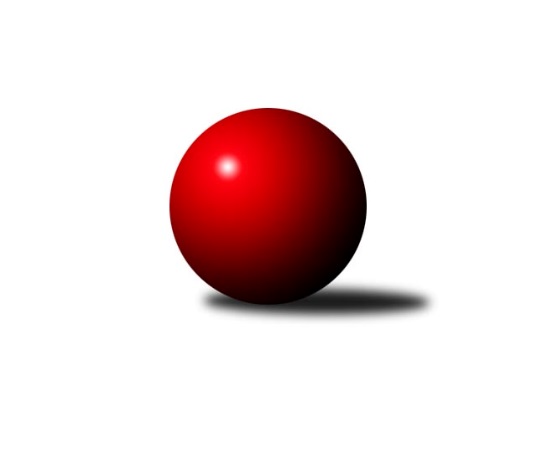 Č.4Ročník 2023/2024	21.10.2023Nejlepšího výkonu v tomto kole: 2794 dosáhlo družstvo: Unie Hlubina ˝B˝Krajský přebor MS 2023/2024Výsledky 4. kolaSouhrnný přehled výsledků:Unie Hlubina ˝B˝	- Opava ˝C˝	7:1	2794:2412	10.5:1.5	20.10.Sokol Bohumín ˝C˝	- Opava ˝B˝	3:5	2391:2524	5.5:6.5	20.10.TJ Nový Jičín ˝A˝	- Kuželky Horní Benešov	2:6	2379:2448	4.5:7.5	21.10.Odry C	- TJ VOKD Poruba ˝A˝	3:5	2583:2594	4.0:8.0	21.10.Tabulka družstev:	1.	Kuželky Horní Benešov	4	3	1	0	21.0 : 11.0 	24.5 : 23.5 	 2562	7	2.	TJ VOKD Poruba ˝A˝	4	3	0	1	21.0 : 11.0 	28.5 : 19.5 	 2577	6	3.	Opava ˝B˝	4	2	1	1	17.0 : 15.0 	26.0 : 22.0 	 2626	5	4.	Sokol Bohumín ˝C˝	4	2	0	2	18.0 : 14.0 	25.5 : 22.5 	 2457	4	5.	Odry C	4	2	0	2	17.5 : 14.5 	27.5 : 20.5 	 2552	4	6.	Unie Hlubina ˝B˝	4	1	2	1	17.0 : 15.0 	27.0 : 21.0 	 2605	4	7.	Opava ˝C˝	4	1	0	3	10.0 : 22.0 	17.5 : 30.5 	 2340	2	8.	TJ Nový Jičín ˝A˝	4	0	0	4	6.5 : 25.5 	15.5 : 32.5 	 2276	0Podrobné výsledky kola:	 Unie Hlubina ˝B˝	2794	7:1	2412	Opava ˝C˝	Michal Babinec	 	 255 	 240 		495 	 2:0 	 402 	 	210 	 192		Zdeněk Štohanzl	František Oliva	 	 226 	 217 		443 	 1.5:0.5 	 421 	 	204 	 217		Josef Plšek	Pavel Krompolc	 	 235 	 256 		491 	 2:0 	 381 	 	180 	 201		Renáta Smijová	Rudolf Riezner	 	 225 	 241 		466 	 2:0 	 418 	 	199 	 219		Zdeněk Chlopčík	Tomáš Rechtoris	 	 226 	 212 		438 	 2:0 	 328 	 	173 	 155		Václav Bohačik	Pavel Hrnčíř	 	 216 	 245 		461 	 1:1 	 462 	 	233 	 229		Jolana Rybovározhodčí: Jan ŽídekNejlepší výkon utkání: 495 - Michal Babinec	 Sokol Bohumín ˝C˝	2391	3:5	2524	Opava ˝B˝	Lucie Stočesová	 	 213 	 199 		412 	 0.5:1.5 	 444 	 	213 	 231		Břetislav Mrkvica	Jan Stuś	 	 197 	 202 		399 	 2:0 	 387 	 	191 	 196		Robert Kučerka	Jaroslav Klus	 	 215 	 208 		423 	 2:0 	 406 	 	209 	 197		Jan Strnadel	Ladislav Štafa	 	 215 	 201 		416 	 1:1 	 409 	 	199 	 210		Rudolf Haim	Pavel Plaček	 	 190 	 191 		381 	 0:2 	 426 	 	212 	 214		Svatopluk Kříž	Martin Ševčík	 	 154 	 206 		360 	 0:2 	 452 	 	210 	 242		Miroslav Stuchlíkrozhodčí: Štefan DendisNejlepší výkon utkání: 452 - Miroslav Stuchlík	 TJ Nový Jičín ˝A˝	2379	2:6	2448	Kuželky Horní Benešov	Ján Pelikán	 	 201 	 187 		388 	 0:2 	 431 	 	220 	 211		Martin Koraba	Nikolas Chovanec	 	 222 	 212 		434 	 2:0 	 415 	 	204 	 211		Petr Vaněk	Vojtěch Vaculík	 	 197 	 212 		409 	 1:1 	 411 	 	195 	 216		David Schiedek	Radek Chovanec	 	 166 	 184 		350 	 0:2 	 393 	 	204 	 189		Vlastimil Kotrla	Jan Pospěch	 	 181 	 177 		358 	 0:2 	 391 	 	196 	 195		Miroslav Procházka	Radek Škarka	 	 225 	 215 		440 	 1.5:0.5 	 407 	 	192 	 215		Jaromír Martiníkrozhodčí:  Vedoucí družstevNejlepší výkon utkání: 440 - Radek Škarka	 Odry C	2583	3:5	2594	TJ VOKD Poruba ˝A˝	Daniel Ševčík	 	 221 	 206 		427 	 0:2 	 501 	 	260 	 241		Jiří Kratoš	Vendula Chovancová	 	 248 	 222 		470 	 2:0 	 385 	 	178 	 207		Rostislav Sabela *1	Rudolf Chuděj	 	 194 	 228 		422 	 1:1 	 405 	 	203 	 202		Radim Bezruč	Matěj Dvorský	 	 220 	 219 		439 	 0:2 	 447 	 	225 	 222		Jáchym Kratoš	Lucie Dvorská	 	 197 	 203 		400 	 0:2 	 445 	 	224 	 221		Jaromír Nedavaška	Kristýna Bartková	 	 219 	 206 		425 	 1:1 	 411 	 	200 	 211		Jiří Adamusrozhodčí: Petr Dvorskýstřídání: *1 od 51. hodu Josef JanalíkNejlepší výkon utkání: 501 - Jiří KratošPořadí jednotlivců:	jméno hráče	družstvo	celkem	plné	dorážka	chyby	poměr kuž.	Maximum	1.	Michal Babinec 	Unie Hlubina ˝B˝	481.75	315.3	166.5	5.0	2/3	(495)	2.	Jiří Kratoš 	TJ VOKD Poruba ˝A˝	478.50	308.0	170.5	1.8	3/3	(501)	3.	Vendula Chovancová 	Odry C	463.17	311.5	151.7	3.2	3/3	(478)	4.	Radek Kucharz 	Odry C	458.00	333.0	125.0	5.5	2/3	(460)	5.	Pavel Krompolc 	Unie Hlubina ˝B˝	457.67	300.2	157.5	6.3	3/3	(491)	6.	Břetislav Mrkvica 	Opava ˝B˝	457.50	310.8	146.7	4.0	3/3	(470)	7.	Veronika Ovšáková 	Odry C	456.50	307.5	149.0	5.5	2/3	(478)	8.	Jaroslav Klus 	Sokol Bohumín ˝C˝	455.00	308.3	146.7	4.2	3/3	(467)	9.	Miroslav Stuchlík 	Opava ˝B˝	451.50	305.2	146.3	3.5	3/3	(469)	10.	Jaromír Nedavaška 	TJ VOKD Poruba ˝A˝	449.67	307.5	142.2	6.0	3/3	(478)	11.	Tomáš Rechtoris 	Unie Hlubina ˝B˝	445.75	301.8	144.0	4.0	2/3	(465)	12.	Pavel Hrnčíř 	Unie Hlubina ˝B˝	443.67	300.0	143.7	9.0	3/3	(461)	13.	Jaromír Martiník 	Kuželky Horní Benešov	443.33	297.8	145.5	6.7	3/3	(490)	14.	Martin Koraba 	Kuželky Horní Benešov	441.33	299.8	141.5	7.7	3/3	(453)	15.	Rudolf Riezner 	Unie Hlubina ˝B˝	438.67	294.7	144.0	6.7	3/3	(466)	16.	Martin Weiss 	Kuželky Horní Benešov	435.00	301.5	133.5	9.5	2/3	(441)	17.	Jan Kořený 	Opava ˝C˝	434.25	302.8	131.5	6.8	2/3	(463)	18.	Svatopluk Kříž 	Opava ˝B˝	434.00	302.2	131.8	5.5	3/3	(452)	19.	František Oliva 	Unie Hlubina ˝B˝	433.83	296.8	137.0	8.0	3/3	(448)	20.	Robert Kučerka 	Opava ˝B˝	432.83	288.7	144.2	6.2	3/3	(477)	21.	Vlastimil Kotrla 	Kuželky Horní Benešov	430.00	303.8	126.2	10.3	3/3	(457)	22.	Lucie Stočesová 	Sokol Bohumín ˝C˝	429.67	298.2	131.5	7.0	3/3	(440)	23.	Jolana Rybová 	Opava ˝C˝	429.17	295.0	134.2	5.5	3/3	(462)	24.	Rudolf Haim 	Opava ˝B˝	427.17	296.5	130.7	9.3	3/3	(442)	25.	Rudolf Chuděj 	Odry C	425.50	287.0	138.5	8.0	2/3	(429)	26.	Jan Strnadel 	Opava ˝B˝	423.00	297.0	126.0	6.5	3/3	(471)	27.	Jáchym Kratoš 	TJ VOKD Poruba ˝A˝	422.00	303.3	118.7	11.0	3/3	(447)	28.	Petr Vaněk 	Kuželky Horní Benešov	419.00	297.3	121.7	11.3	3/3	(443)	29.	Daniel Ševčík  st.	Odry C	417.00	302.0	115.0	6.5	2/3	(426)	30.	Josef Janalík 	TJ VOKD Poruba ˝A˝	414.25	299.0	115.3	11.8	2/3	(432)	31.	Kristýna Bartková 	Odry C	414.00	292.0	122.0	8.7	3/3	(429)	32.	Jiří Adamus 	TJ VOKD Poruba ˝A˝	413.67	298.3	115.3	11.0	3/3	(416)	33.	David Schiedek 	Kuželky Horní Benešov	412.50	304.0	108.5	13.0	2/3	(414)	34.	Jaroslav Kecskés 	Unie Hlubina ˝B˝	409.00	276.5	132.5	6.5	2/3	(418)	35.	Miroslav Procházka 	Kuželky Horní Benešov	409.00	302.7	106.3	10.7	3/3	(427)	36.	Radek Škarka 	TJ Nový Jičín ˝A˝	408.50	299.7	108.8	11.3	3/3	(440)	37.	Lucie Dvorská 	Odry C	404.75	285.0	119.8	10.0	2/3	(413)	38.	Matěj Dvorský 	Odry C	403.50	292.0	111.5	13.5	2/3	(439)	39.	Daniel Ševčík 	Odry C	402.67	283.8	118.8	10.0	3/3	(427)	40.	Jan Stuś 	Sokol Bohumín ˝C˝	402.50	294.3	108.3	11.0	2/3	(427)	41.	Ladislav Štafa 	Sokol Bohumín ˝C˝	399.83	279.3	120.5	9.3	3/3	(421)	42.	Radim Bezruč 	TJ VOKD Poruba ˝A˝	399.50	281.5	118.0	10.8	2/3	(405)	43.	Josef Plšek 	Opava ˝C˝	394.67	284.5	110.2	11.7	3/3	(421)	44.	Petr Hrňa 	TJ Nový Jičín ˝A˝	391.50	278.0	113.5	6.0	2/3	(413)	45.	Miroslav Bár 	TJ Nový Jičín ˝A˝	391.50	281.5	110.0	13.0	2/3	(400)	46.	Michal Péli 	Sokol Bohumín ˝C˝	390.50	280.5	110.0	12.5	2/3	(405)	47.	Pavel Plaček 	Sokol Bohumín ˝C˝	390.00	288.3	101.8	10.8	2/3	(400)	48.	Renáta Smijová 	Opava ˝C˝	389.00	278.0	111.0	13.5	2/3	(406)	49.	Zdeněk Štohanzl 	Opava ˝C˝	389.00	281.5	107.5	16.0	2/3	(402)	50.	Zdeněk Chlopčík 	Opava ˝C˝	386.00	282.3	103.7	13.7	3/3	(418)	51.	Radek Chovanec 	TJ Nový Jičín ˝A˝	383.00	267.5	115.5	11.0	2/3	(426)	52.	Václav Bohačik 	Opava ˝C˝	359.00	267.0	92.0	16.5	2/3	(390)	53.	Ján Pelikán 	TJ Nový Jičín ˝A˝	344.83	259.8	85.0	14.8	3/3	(388)	54.	Petr Chodura 	Unie Hlubina ˝B˝	334.00	246.5	87.5	18.0	2/3	(353)	55.	Karel Vágner 	Opava ˝C˝	327.00	241.5	85.5	15.5	2/3	(355)	56.	Jan Pospěch 	TJ Nový Jičín ˝A˝	320.50	230.5	90.0	15.5	2/3	(358)		David Stareček 	TJ VOKD Poruba ˝A˝	450.00	326.0	124.0	15.0	1/3	(450)		Nikolas Chovanec 	TJ Nový Jičín ˝A˝	434.00	286.0	148.0	4.0	1/3	(434)		Alfred Hermann 	Sokol Bohumín ˝C˝	434.00	301.0	133.0	10.0	1/3	(434)		Josef Klech 	Kuželky Horní Benešov	414.00	294.0	120.0	10.0	1/3	(414)		Vojtěch Vaculík 	TJ Nový Jičín ˝A˝	409.00	277.0	132.0	6.0	1/3	(409)		Petr Lembard 	Sokol Bohumín ˝C˝	405.00	290.0	115.0	10.0	1/3	(405)		Richard Šimek 	TJ VOKD Poruba ˝A˝	405.00	303.0	102.0	12.0	1/3	(405)		Eva Telčerová 	TJ Nový Jičín ˝A˝	401.00	278.0	123.0	11.0	1/3	(401)		Libor Jurečka 	TJ Nový Jičín ˝A˝	392.00	283.0	109.0	10.0	1/3	(392)		Rostislav Sabela 	TJ VOKD Poruba ˝A˝	389.00	263.0	126.0	6.0	1/3	(389)		Martin D´Agnolo 	TJ Nový Jičín ˝A˝	375.00	256.0	119.0	9.0	1/3	(375)		Josef Tatay 	TJ Nový Jičín ˝A˝	372.00	266.0	106.0	15.0	1/3	(372)		Vojtěch Gabriel 	TJ Nový Jičín ˝A˝	368.00	255.0	113.0	10.0	1/3	(368)		Martin Ševčík 	Sokol Bohumín ˝C˝	360.00	258.0	102.0	13.0	1/3	(360)		Zuzana Šafránková 	Opava ˝C˝	355.00	257.0	98.0	16.0	1/3	(355)Sportovně technické informace:Starty náhradníků:registrační číslo	jméno a příjmení 	datum startu 	družstvo	číslo startu25708	Vojtěch Vaculík	21.10.2023	TJ Nový Jičín ˝A˝	1x23127	Martin Ševčík	20.10.2023	Sokol Bohumín ˝C˝	1x17131	Lucie Stočesová	20.10.2023	Sokol Bohumín ˝C˝	4x
Hráči dopsaní na soupisku:registrační číslo	jméno a příjmení 	datum startu 	družstvo	Program dalšího kola:5. kolo27.10.2023	pá	15:30	Unie Hlubina ˝B˝ - Odry C	28.10.2023	so	9:00	TJ VOKD Poruba ˝A˝ - Sokol Bohumín ˝C˝	28.10.2023	so	9:00	Opava ˝B˝ - TJ Nový Jičín ˝A˝	28.10.2023	so	13:00	Opava ˝C˝ - Kuželky Horní Benešov	Nejlepší šestka kola - absolutněNejlepší šestka kola - absolutněNejlepší šestka kola - absolutněNejlepší šestka kola - absolutněNejlepší šestka kola - dle průměru kuželenNejlepší šestka kola - dle průměru kuželenNejlepší šestka kola - dle průměru kuželenNejlepší šestka kola - dle průměru kuželenNejlepší šestka kola - dle průměru kuželenPočetJménoNázev týmuVýkonPočetJménoNázev týmuPrůměr (%)Výkon3xJiří KratošVOKD A5014xJiří KratošVOKD A112.755013xMichal BabinecHlubina B4952xMichal BabinecHlubina B112.244953xPavel KrompolcHlubina B4912xPavel KrompolcHlubina B111.334912xVendula ChovancováOdry C4701xRadek ŠkarkaNový Jičín A111.224401xRudolf RieznerHlubina B4661xMiroslav StuchlíkTJ Opava B110.324522xJolana RybováOpava C4621xNikolas ChovanecNový Jičín A109.7434